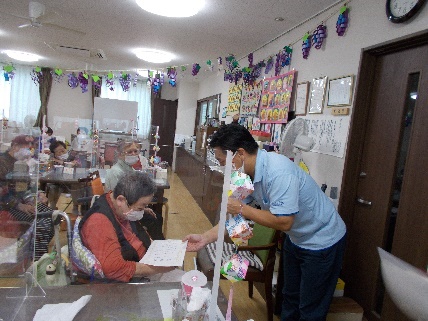 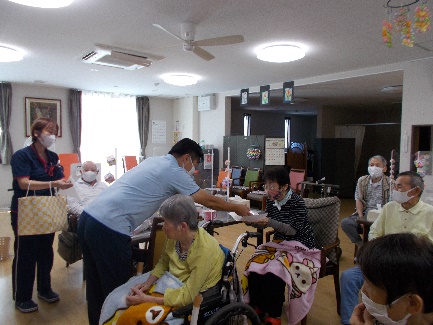 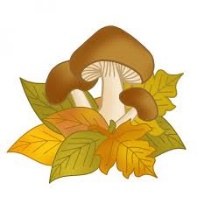 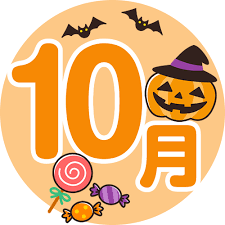 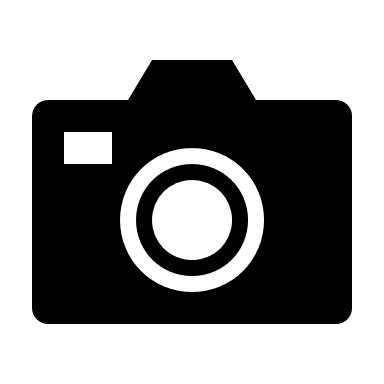 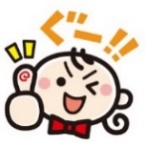 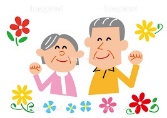 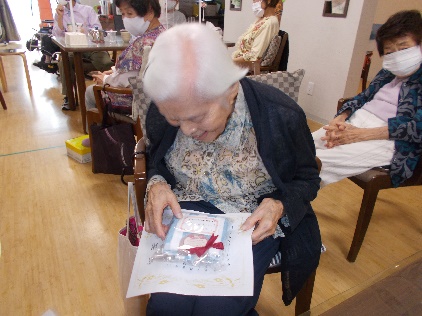 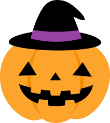 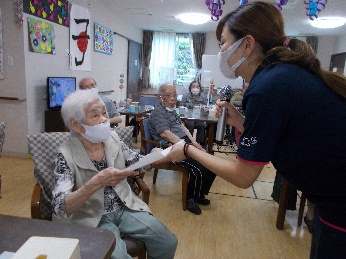 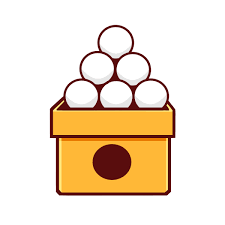 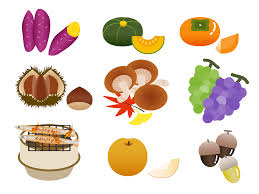 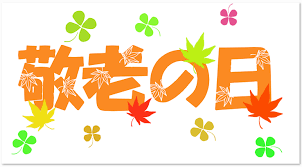 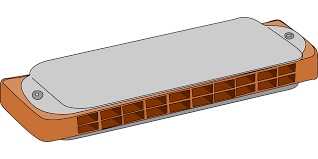 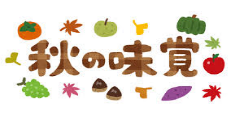 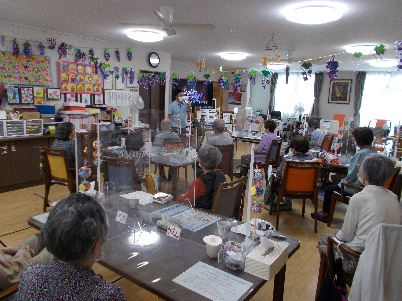 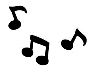 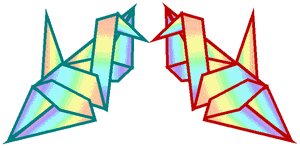 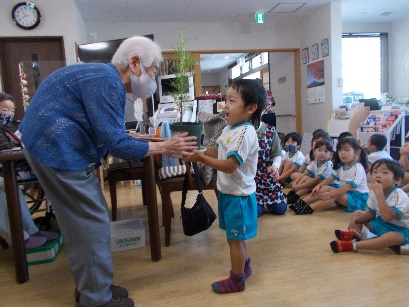 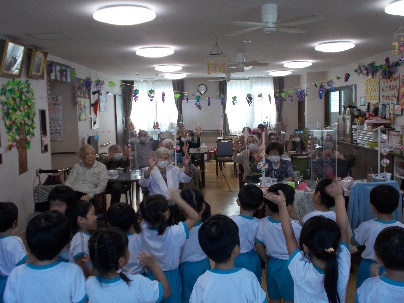 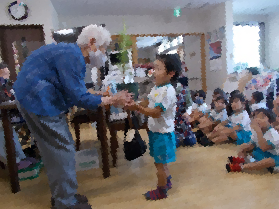 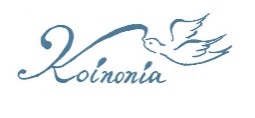 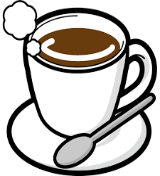 ・